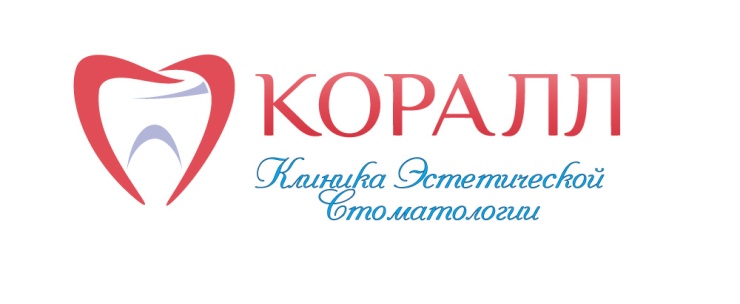 П О Л О Ж Е Н И ЕОБ ОПЛАТЕ МЕДИЦИНСКИХ УСЛУГ	Настоящее Положение устанавливает в ООО КЭС «Коралл» порядок и условия оплаты медицинских услуг, оказываемых пациентам.1. ОБЩИЕ ПОЛОЖЕНИЯ.1.1. Стоимость оказанных медицинских услуг определяется по Прейскуранту, действующему на момент получения услуги.1.2.   Оплата услуг производится в рублях, в наличной или безналичной форме.1.3.   Оплата осуществляется путем внесения наличных денежных средств в кассу или на расчетный счет при оплате банковской картой. Пациенту выдается кассовый чек и квитанция с указанием перечня полученных услуг.1.4. Стоимость медицинских услуг согласуется с пациентом при составлении «Выполняемого плана лечения» до начала лечения. Но она является предварительной и в процессе лечения может измениться, т.к. не включает стоимость лечения скрытых патологий, которые могут быть обнаружены только в процессе лечения. 1.5. В случае, если пациенту требуются дополнительные медицинские услуги, не предусмотренные согласованным с пациентом планом лечения, врач предупреждает об этом пациента. Без согласия пациента врач не вправе предоставлять дополнительные медицинские услуги на платной основе.1.6. Пациент оплачивает полученные услуги (кроме ортопедических) после лечебного приема по факту выполненной работы.1.7. Пациент оплачивает ортопедические услуги (протезирование зубов) следующим образом:50% стоимости ортопедических услуг в день оформления работы в зуботехническую лабораторию;оставшуюся сумму в день фиксации (сдачи) ортопедической конструкции: вкладки, коронки, протеза.1.8.  При первичном обращении с острой болью пациент делает предоплату в размере 3 000 рублей  до начала лечения.1.9.  В соответствии с действующим законодательством РФ ООО «КЭС «КОРАЛЛ» вправе обратиться в судебные органы для взыскания с пациента задолженности по оплате выполненных медицинских услуг (в том числе, в случае несвоевременной оплаты или отказа от оплаты).2. СКИДКИ.2.1.  Постоянная скидка в размере 5% от  стоимости лечения предоставляются следующим категориям пациентов:работникам медицинских бюджетных учреждений;работникам образовательных бюджетных учреждений;работникам культуры бюджетных учреждений;пенсионерам старше 65 лет, не занимающимся предпринимательской         деятельностью.2.2.   Система накопительных скидок действует для членов одной семьи (муж, жена, дети и другие родственники не более 2 человек):2% на последующее лечение, если общая стоимость лечения превысила 30 000 рублей;3% на последующее лечение, если общая стоимость лечения превысила 50 000 рублей;5% на последующее лечение, если общая стоимость лечения превысила  90 000 рублей.2.3.   Постоянные и накопительные скидки не распространяются: на первичную консультацию врача-стоматолога;на рентгенодиагностику для пациентов других клиник;на некоторые услуги прейскуранта (оформление справок, выписок для страховых компаний, по месту работы, дубликатов договоров);на услуги третьих лиц или организаций, а именно, зуботехнической лаборатории;на некоторые стоматологические материалы (импланты и комплектующие к ним, материалы для реконструктивных операций, индивидуальные комплекты для отбеливания зубов, комплектующие для ортодонтического лечения).2.4.   Постоянные и накопительные скидки не суммируются, максимальная скидка – 5% (исключения п.4.1 и п.4.2 настоящего Положения).3. РАССРОЧКА ОПЛАТЫ ЗА ЛЕЧЕНИЕ.3.1.    По согласованию с лечащим врачом пациентам предоставляется рассрочка по оплате за лечение (кроме оплаты услуг третьих лиц, в т.ч. зуботехнической лаборатории). В этом случае в обязательном порядке оформляется и удостоверяется подписями пациента и директора клиники дополнительное соглашение к Договору, в котором фиксируются этапы и сроки погашения задолженности.3.2.    При предоставлении рассрочки оплаты за лечение первый платеж должен составлять не менее 50% от общей стоимости услуг.3.1.    Оставшуюся часть оплаты за лечение пациент должен внести равными частями не позднее трех месяцев с момента оказания услуги, получения протеза.4. ПРОЧИЕ УСЛОВИЯ.За нарушение выполнения условий «Договора на оказание платных медицинских услуг» пациентом или ООО КЭС «Коралл» предусматривается следующее:4.1. В случае задержки приема по вине врача более чем на 30 минут от назначенного времени, пациенту предоставляется дополнительная 2% скидка на оказанные в этот день услуги.4.2. В случае непредвиденной отмены приема клиникой без своевременного предупреждения пациента (нарушение п.2.1.13 и п.2.1.14 Договора, за исключением форс-мажорных обстоятельств), пациенту предоставляется дополнительная 5% скидка на следующий визит.4.3. В случае неявки пациента на прием без своевременного предупреждения администратора клиники (нарушение п.2.2.7 и п.2.2.8 Договора), факт неявки фиксируется в медицинской карте пациента. При повторной неявке на прием пациенту резервируется время лечебного приема, но не менее чем за день до приема пациент обязан сделать предоплату в размере 5 000 рублей за час (3 000 руб. за полчаса), в противном случае в приеме ему будет отказано.4.4. В случае если пациент несвоевременно оплачивает оказанные услуги и имеет задолженность, клиника вправе отказать ему в приеме до полного погашения задолженности.4.5. В случае  если пациент ранее имел просроченную задолженность, клиника вправе предоставлять ему услуги на условиях  полной предоплаты  стоимости лечебного приема. А также отказать в предоставлении скидок на стоматологические услуги.